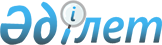 "Керделі ауылдық округінің 2023-2025 жылдарға арналған бюджеті туралы" Шиелі аудандық мәслихатының 2022 жылғы 26 желтоқсандағы № 34/6 шешіміне өзгерістер енгізу туралы
					
			Мерзімі біткен
			
			
		
					Қызылорда облысы Шиелі аудандық мәслихатының 2023 жылғы 23 қарашадағы № 8/5 шешімі. Мерзімі біткендіктен қолданыс тоқтатылды
      Шиелі аудандық мәслихаты ШЕШІМ ҚАБЫЛДАДЫ:
      1. "Керделі ауылдық округінің 2023-2025 жылдарға арналған бюджеті туралы" Шиелі аудандық маслихатының 2022 жылғы 26 желтоқсандағы № 34/6 шешіміне мынадай өзгерістер енгізілсін:
      1-тармақ жаңа редакцияда жазылсын:
      "1. Керделі ауылдық округінің 2023-2025 жылдарға арналған бюджеті 1, 2 және 3-қосымшаларға сәйкес, оның ішінде 2023 жылға мынадай көлемдерде бекітілсін:
      1) кірістер – 81 731,5 мың теңге, оның ішінде:
      салықтық түсімдер – 4 280 мың теңге;
      трансферттер түсімі – 77 451,5 мың теңге;
      2) шығындар – 82 599,7 мың теңге;
      3) таза бюджеттік кредиттеу - 0;
      бюджеттік кредиттер - 0;
      бюджеттік кредиттерді өтеу - 0;
      4) қаржы активтерімен операциялар бойынша сальдо - 0;
      қаржы активтерін сатып алу - 0;
      мемлекеттің қаржы активтерін сатудан түсетін түсімдер - 0;
      5) бюджет тапшылығы (профициті) - -868,2;
      6) бюджет тапшылығын қаржыландыру (профицитін пайдалану) – 868,2;
      қарыздар түсімі - 0;
      қарыздарды өтеу - 0;
      бюджет қаражаттарының пайдаланылатын қалдықтары – 868,2.";
      көрсетілген шешімнің 1-қосымшасы осы шешімнің қосымшасына сәйкес жаңа редакцияда жазылсын.
      2. Осы шешім 2023 жылғы 1 қаңтардан бастап қолданысқа енгізіледі. Керделі ауылдық округінің 2023 жылға арналған бюджеті
					© 2012. Қазақстан Республикасы Әділет министрлігінің «Қазақстан Республикасының Заңнама және құқықтық ақпарат институты» ШЖҚ РМК
				
      Шиелі аудандық мәслихат төрағасы 

А.Жандарбеков
Шиелі аудандық мәслихатының
2023 жылғы 23 қарашадағы
№ 8/5 шешіміне қосымшаШиелі аудандық мәслихатының
2022 жылғы 26 желтоқсандағы
№ 34/6 шешіміне 1-қосымша
Санаты 
Санаты 
Санаты 
Санаты 
Санаты 
Сомасы, мың теңге
Сыныбы
Сыныбы
Сыныбы
Сыныбы
Сомасы, мың теңге
 Кіші сыныбы
 Кіші сыныбы
 Кіші сыныбы
Сомасы, мың теңге
Атауы
Атауы
Сомасы, мың теңге
1. Кірістер
1. Кірістер
81 731,5
1
Салықтық түсімдер
Салықтық түсімдер
4 280
01
Табыс салығы
Табыс салығы
412
2
Жеке табыс салығы
Жеке табыс салығы
412
04
Меншiкке салынатын салықтар
Меншiкке салынатын салықтар
368
1
Мүлiкке салынатын салықтар
Мүлiкке салынатын салықтар
368
4
Көлiк құралдарына салынатын салық
Көлiк құралдарына салынатын салық
3 500
4
Трансферттердің түсімдері
Трансферттердің түсімдері
77 451,5
02
Мемлекеттiк басқарудың жоғары тұрған органдарынан түсетiн трансферттер
Мемлекеттiк басқарудың жоғары тұрған органдарынан түсетiн трансферттер
77 451,5
3
Ауданның (облыстық маңызы бар қаланың) бюджетінен трансферттер
Ауданның (облыстық маңызы бар қаланың) бюджетінен трансферттер
77 451,5
Фнкционалдық топ 
Фнкционалдық топ 
Фнкционалдық топ 
Фнкционалдық топ 
Фнкционалдық топ 
Сомасы, мың теңге
Функционалдық кіші топ 
Функционалдық кіші топ 
Функционалдық кіші топ 
Функционалдық кіші топ 
Сомасы, мың теңге
Бюджеттік бағдарламалардың әкімшісі 
Бюджеттік бағдарламалардың әкімшісі 
Бюджеттік бағдарламалардың әкімшісі 
Сомасы, мың теңге
Бюджеттік бағдарламалар(кіші бағдарламалар) 
Бюджеттік бағдарламалар(кіші бағдарламалар) 
Сомасы, мың теңге
Атауы
Сомасы, мың теңге
2. Шығындар
82599,7
01
Жалпы сипаттағы мемлекеттiк қызметтер
30 759,8
1
Мемлекеттiк басқарудың жалпы функцияларын орындайтын өкiлдi, атқарушы және басқа органдар
30 759,8
124
Аудандық маңызы бар қала, ауыл, кент, ауылдық округ әкімінің аппараты
30 759,8
001
Аудандық маңызы бар қала, ауыл, кент, ауылдық округ әкімінің қызметін қамтамасыз ету жөніндегі қызметтер
29 996
022 
Мекеменің күрделі шығындары
763,8
07
Тұрғын үй-коммуналдық шаруашылық
15218,7
3
Елді-мекендерді көркейту
15218,7
124
Аудандық маңызы бар қала, ауыл, кент, ауылдық округ әкімінің аппараты
15218,7
008
Елді мекендерде көшелерді жарықтандыру
2872
009
Елді мекендердің санитариясын қамтамасыз ету
795
011
Елді мекендерді абаттандыру мен көгалдандыру
11551,7
08
Мәдениет, спорт, туризм және ақпараттық кеңістiк
36593,2
1
Мәдениет саласындағы қызмет
36593,2
124
Аудандық маңызы бар қала, ауыл, кент, ауылдық округ әкімінің аппараты
36593,2
006
Жергілікті деңгейде мәдени-демалыс жұмысын қолдау
36593,2
15
Трансферттер
28
1
Трансферттер
28
124
Аудандық маңызы бар қала, ауыл, кент, ауылдық округ әкімінің аппараты
28
048
Пайдаланылмаған(толық пайдаланылмаған) нысаналы трансферттердің сомасын қайтару
28
3. Таза бюджеттік кредит беру
0
4. Қаржы активтерімен жасалатын операциялар бойынша сальдо
0
5. Бюджет тапшылығы (профициті)
- 868,2
6. Бюджет тапшылығын қаржыландыру (профицитті пайдалану)
868,2
8
Бюджет қаражатының пайдаланылатын қалдықтары
868,2
01
Бюджет қаражатының қалдығы
868,2
1
Бюджет қаражатының бос қалдықтары
868,2
001
Бюджет қаражатының бос қалдықтары
868,2